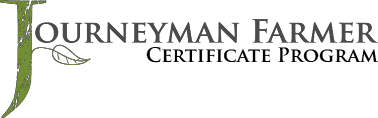 Small Farm Business TrainingGeneral AgendaSession One:-	Lessons from Small Farm Success-	Considerations Before Starting-	Market FeasibilitySession Two:-	Financial Feasibility-	Financial Record-Keeping-	Legal Structure and ComplianceSession Three:-	The Business Plan-	Developing Financial Projections-	The Farmer’s PerspectiveSession Four:-	Selling Your Product-	Licensing, Regulations, Certifications-	Risk Management-	Financial Resources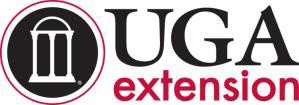 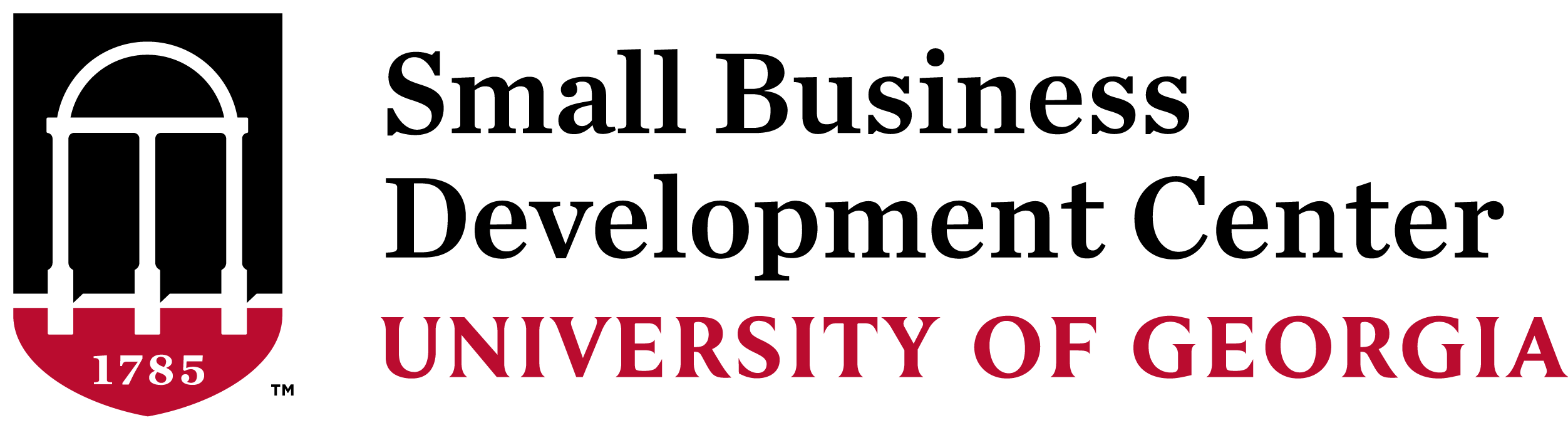 